Faculty of Modern Languages – FrenchPurpose and Aims of the Course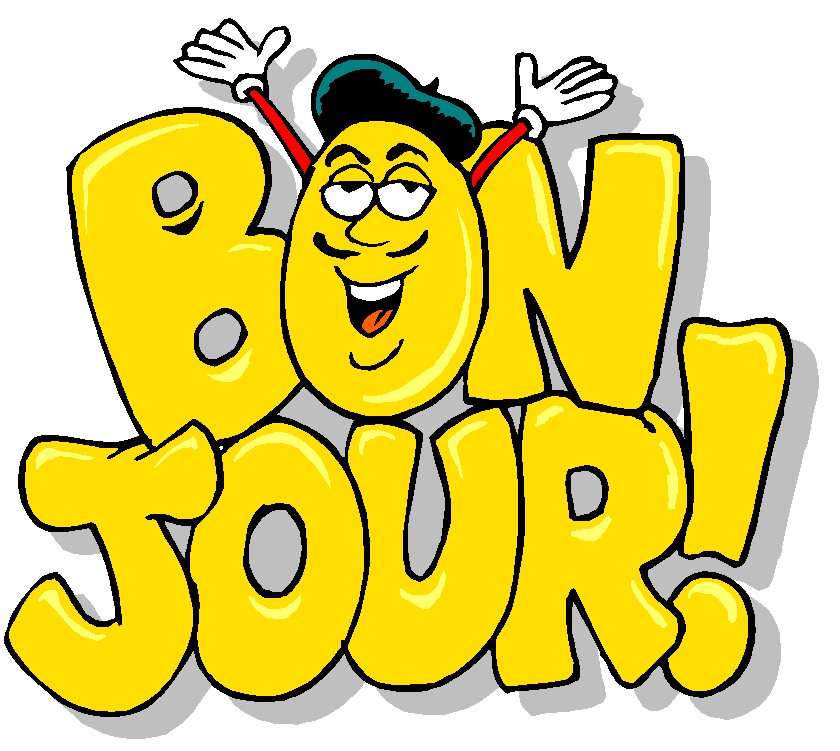 Learning other languages enables children and young people to make connections with different people and their cultures and to play a fuller part as global citizens. The course aims to develop communicative competence so pupils are able to use language effectively in real situations and for a range of relevant purposes in work and leisure throughout their life.  ICT enhances teaching and learning and provides real-life contexts that motivate learners to become enthusiastic and confident language learners. Learning through languages enhances pupils’ enjoyment and understanding of their own language and cultures as well as those of other people.Course DescriptionThe core text is  Expo pour l’Écosse 1 and covers 6 different topics to develop the elements of reading, writing, listening and talking:Personal information                *Home town                       Friends and Family                    * Daily Routine and SchoolHome                                           * Leisure and HolidaysGrammar is fully integrated into the teaching sequence so pupils  gain knowledge about language structures to create new language and develop their competence in French.Learning and Teaching ApproachesA variety of learning and teaching approaches that are enjoyable and relevant will be used including:Active learning, individual work, paired work, collaborative learning, research work, project work, self and peer evaluation and the use of  ICT to support learning.Most activities take account of different starting points to language learning and are differentiated to  allow for different rates of progression among pupils.Development of Literacy and Numeracy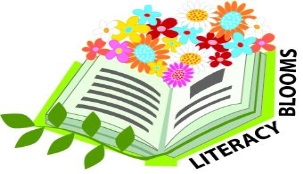 The Literacy Skills that the course develops are:The Numeracy Skills that the course develops are: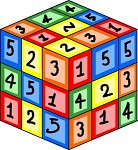 Numbers – ordinal – cardinal         * TimeSurveys and graphs                          * Money (Euro)Assessment MethodsTeacher questioningFormative assessment by teacher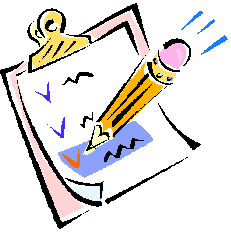 Summative assessment in the 4 elements of reading, writing, listening and talkingPersonal target settingHomework and Home Learning Guide                                  Homework is set to consolidate the language covered in class. The main focus of homework is vocabulary learning. Pupils are expected to continually learn vocabulary and vocabulary tests are set regularly. It is essential that pupils also review the various grammar points which arise from the course work. Pupils  complete a project jotter to develop                               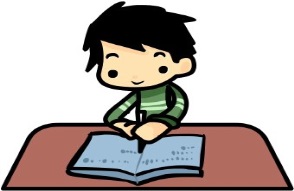                                   their appreciation of the culture surrounding the language                                  which they are learning. Types of tasks issuedVocabulary learningGrammar revisionExercises from textbookExercises from workbookShort written exercises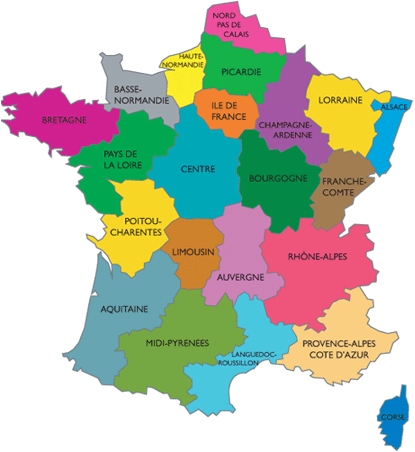 Practice in talking (role plays, presentations, conversations)Revision for end of unit assessments Project workResearch on cultural and topical themesPupil Perspective 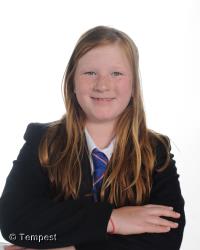 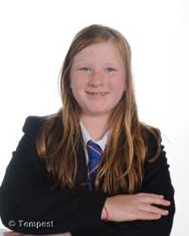 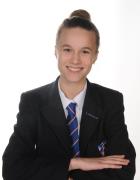 What can you do to help your son/daughter?Go over the vocabulary in the vocabulary booklet with your son/daughter regularly (15 – 20 minutes daily revision is more effective than one or two long sessions per week)Encourage your son/daughter to divide their time between studying new language and revising previous vocabularyUse the websites below to help with language practiceEncourage your son/daughter to write sentences/short paragraphs using the vocabulary they have covered (current and previous topics)Encourage them to speak French at homeEncourage them to read as much French as possibleEncourage your son/daughter to copy the school listening files on to a pen drive so they can  do extra listening work at home  Websites and resources available              Expo 1 Textbook and Workbook                Vocabulary booklets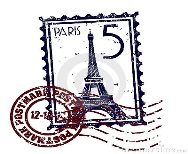               www.linguascope.com               www.languagesonline.org.uk                                                   https://quizlet.com/                                                                                       www.jde.fr/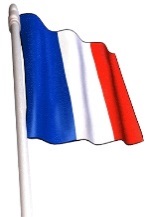 